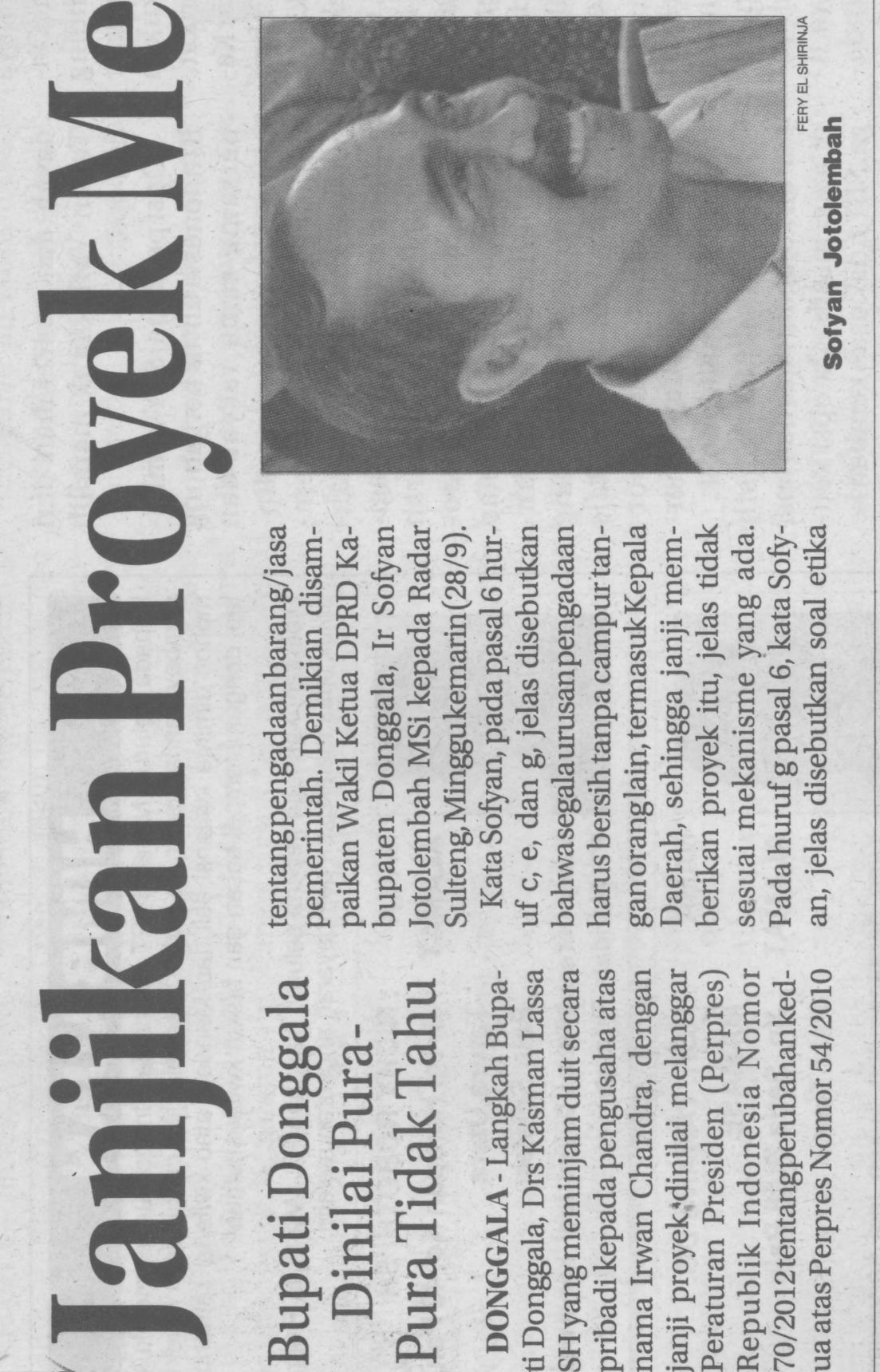 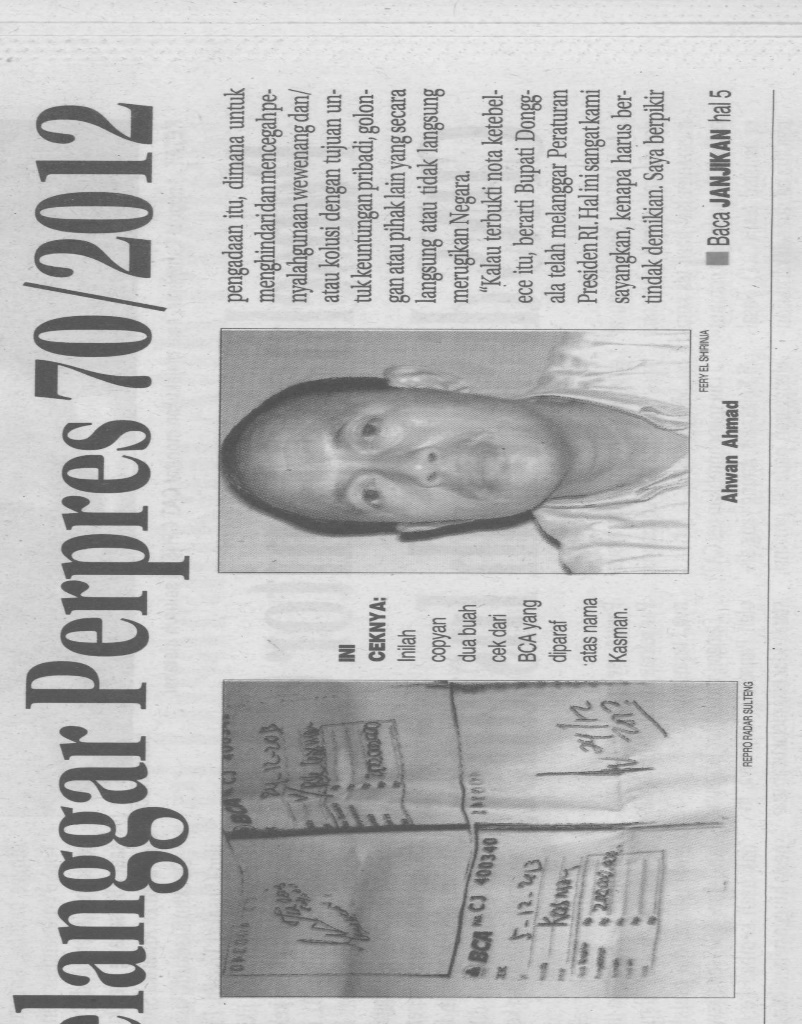 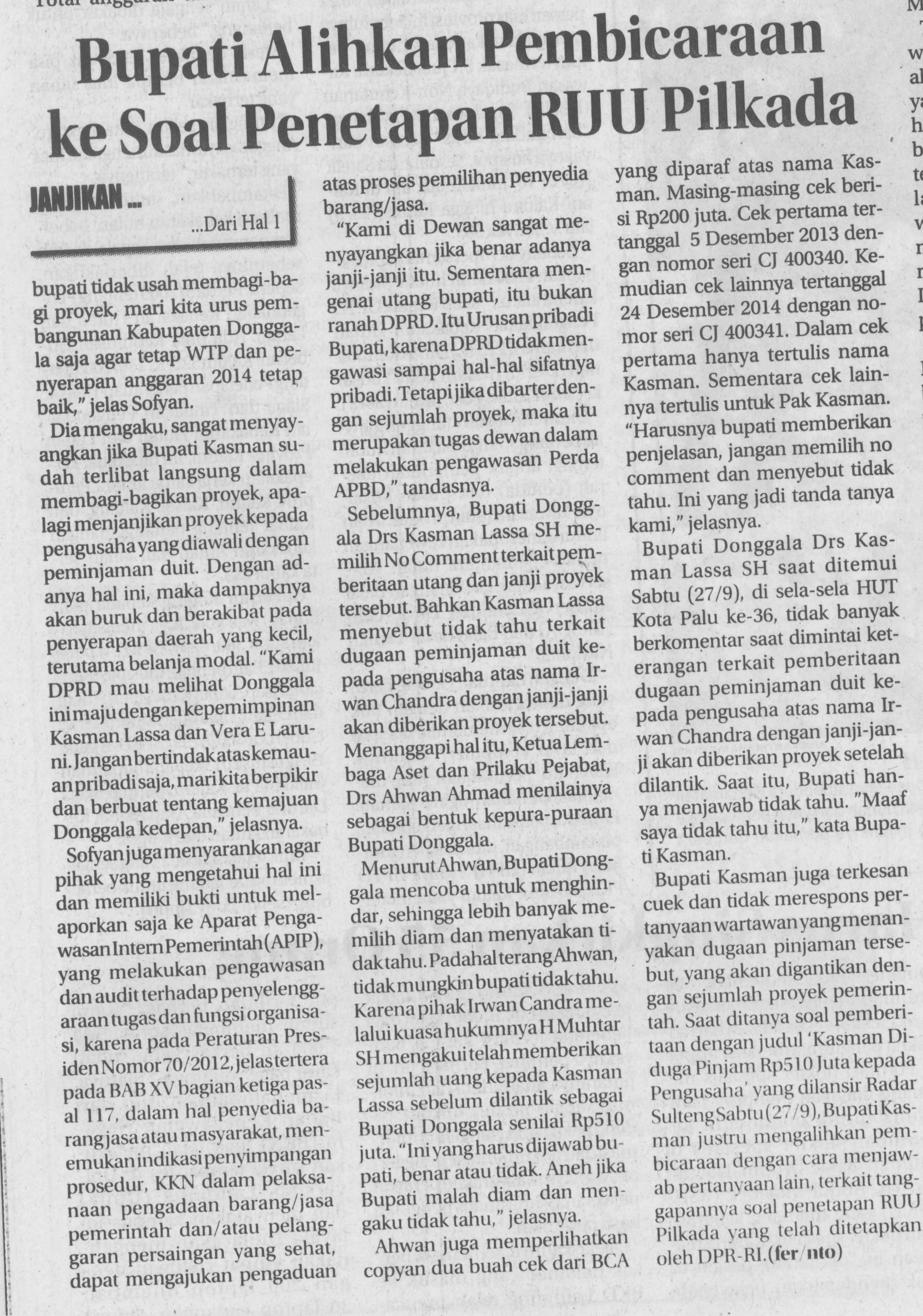 Harian    :MercusuarKasubaud Sulteng IHari, tanggal:Senin, 29 September 2014Kasubaud Sulteng IKeterangan:Kasubaud Sulteng IEntitas:DonggalaKasubaud Sulteng I